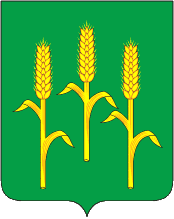 АДМИНИСТРАЦИЯмуниципального района «Мещовский район» Калужской области ПОСТАНОВЛЕНИЕ23 января 2019 г.	           	            	               	  № 44О утверждении муниципальной программы«Развитие дорожного хозяйства в МР «Мещовский район»Руководствуясь Решением Районного Собрания муниципального района «Мещовский район от 13.12.2018г  № 268 «О бюджете муниципального района «Мещовский район на 2019 год и на плановый период 2020-2021 годов» администрация МР «Мещовский район»ПОСТАНОВЛЯЕТ: 1. Утвердить муниципальную программу  муниципального района «Мещовский район» «Развитие дорожного хозяйства в МР «Мещовский район» на 2019-2024 годы» (прилагается).2. Настоящее постановление вступает в силу с момента его подписания и распространяется на правоотношения, возникшие с 01 января 2019 года.Глава администрации                                                                        В.Г. ПоляковПАСПОРТмуниципальной программы  муниципального района «Мещовский район»«Развитие дорожного хозяйства в МР  «Мещовский район»»Общая характеристика сферы реализации программыВводнаяДорожное хозяйство Калужской области представляет собой сложный инженерный, имущественный, организационно-технический комплекс, включающий в себя автомобильные дороги общего пользования федерального, регионального или межмуниципального, местного значения со всеми сооружениями, необходимыми для их нормальной эксплуатации, а также организации по ремонту и содержанию этих дорог.Мещовский район расположен в центральной части Калужской области. Район граничит с Юхновским, Бабынинским, Сухиничским, Барятинским и Мосальским районами Калужской области.Через район проходит автомобильная дорога федерального значения Москва-Киев, а так же железная дорога Москва-Брянск.Движение по автомобильным дорогам осуществляется круглогодично. Перспективы развития сети автомобильных дорог прямо связаны с развитием промышленности. Развитие транспортной инфраструктуры Мещовского района направлено на создание комфортных условий проживания жителей и обеспечения развития экономики района. Для развития транспортной инфраструктуры Мещовского района необходимо выполнение мероприятий в следующей последовательности: реконструкция и модернизация существующих дорог; улучшение планировочной структуры территориальных автодорог в целях совершенствования внутренних территориальных транспортных связей. Общая протяженность автомобильных дорог общего пользования муниципального района на 1 января 2019 года составляет  609,29 км, в том числе автомобильных дорог общего пользования поселений – 311,29 км, муниципального района - 298 кмОсновные проблемы в сфере реализации муниципальной программыК основным проблемам недостаточного уровня развития дорожной отрасли, а также безопасности и устойчивости транспортной системы  Мещовского района следует отнести следующее:низкая доля автомобильных дорог общего пользования муниципального значения, соответствующих нормативным требованиям к транспортно-эксплуатационным показателям. Основной причиной несоответствия технического состояния автомобильных дорог современным условиям является большой процент грунтовых дорог, отсутствие средств в бюджете на новое строительство, ежегодно накапливающийся «недоремонт» существующих дорог с покрытием;низкое качество работ  при ремонте автомобильных дорог. Основной причиной данного положения является наличие пробелов в законодательстве об осуществлении закупок товаров, работ, услуг для муниципальных нужд. В частности, при определении поставщика (подрядчика, исполнителя)  основным критерием отбора является минимальная цена контракта, тогда как необходимыми критериями для определения  поставщика (подрядчика, исполнителя) для осуществления дорожной деятельности являются: достаточный и современный парк дорожной техники и профессиональная квалификация поставщиков (подрядчиков, исполнителей); неудовлетворительное состояние сельских дорог, что приводит к существенным экономическим потерям сельхозпроизводителей, несвоевременному выполнению посевных и уборочных работ, сокращению площадей обрабатываемых сельскохозяйственных угодий, снижению объемов сельскохозяйственного производства и сокращению количества рабочих мест в сельской местности;неудовлетворительное состояние дорог в населенных пунктах, загруженность местных автомобильных дорог, не обустроенность подъездных дорог к жилым домам  - отсутствие активной позиции среди участников дорожного движения, включая пешеходов, а также федеральных органов исполнительной власти, органов исполнительной власти субъектов Российской Федерации и органов местного самоуправления к коренному пресечению всех негативных факторов, влияющих на безопасность дорожного движения.Таким образом, текущее состояние дорожной сети района не соответствует растущим потребностям, а недостаточные темпы развития транспортной инфраструктуры  сдерживают реализацию его промышленного, ресурсного и транзитного потенциала, привлечению на его территорию новых жителей.. Прогноз развития сферы реализации муниципальной программыДолгосрочное планирование дорожно-хозяйственной деятельности, основанное на формировании комплексной программы совершенствования и развития сети автомобильных дорог Мещовского района, позволит применить принципы бюджетного планирования, ориентированного на результат, с наибольшей эффективностью использования финансовых ресурсов при четко определенных приоритетах развития отрасли.Реализация мероприятий по совершенствованию сети автомобильных дорог района с применением программных подходов позволит достигнуть более сбалансированного социально-экономического развития муниципального района, а также будет способствовать экономическому росту, укреплению единого экономического пространства Калужской области,  модернизации транспортных звеньев, связывающих сельские территории с основными транспортными сетями и центрами. Приоритеты муниципальной политики в сфере реализации муниципальной программы, цели, задачи и индикаторы достижения целей и решения задач, основные ожидаемые конечные результаты муниципальной программы, сроки и этапы реализации муниципальной программыПриоритеты муниципальной политики в сфере реализации муниципальной программыПри разработке муниципальной программы были учтены:•	Основные требования постановления правительства Российской Федерации от 25.12.2015 г. № 1440 «Об утверждении требований к программам комплексного развития транспортной инфраструктуры поселений, городских округов»;•	Градостроительный кодекс Российской Федерации от 29.12.2004 г. №190-ФЗ;•	Федеральный закон от 09.02.2007 г. № 16-ФЗ «О транспортной безопасности»;•       Федеральный закон от 08.11.2007 N 257-ФЗ «Об автомобильных дорогах и о дорожной деятельности в Российской Федерации и о внесении изменений в отдельные законодательные акты Российской Федерации».Основными приоритетами развития автомобильных дорог в Мещовском районе на период до 2024 года являются:- значительное увеличение объемов строительства и реконструкции автомобильных дорог общего пользования местного значения;- ликвидация на сети автомобильных дорог узких мест путем приведения транспортно-эксплуатационного состояния дорог в соответствие с требованиями нормативных документов;- поэтапное приведение прочностных характеристик автомобильных дорог и искусственных сооружений на них в соответствие с требованиями национальных стандартов;- повышение уровня безопасности движения по автодорогам, в том числе путем совершенствования обустройства автомобильных дорог.Цели, задачи и индикаторы достижения целей и решения задач муниципальной  программы.Цели муниципальной программы:- ускорение товародвижения и снижение транспортных издержек в экономике Мещовского района;- повышение комплексной безопасности и устойчивости транспортной системы Мещовского района.Задачи муниципальной программы:- развитие сети автомобильных дорог общего пользования местного значения, обеспечив увеличение объемов их строительства и реконструкции;- обеспечение функционирования сети автомобильных дорог общего пользования местного значения;- формирование единой дорожной сети круглогодичной доступности для населения;- обеспечение доступности транспортной инфраструктуры для экономического развития;- обеспечение надежности и безопасности движения по автомобильным дорогам.Индикаторами достижения целей и решения задач являются:	- повышение уровня доступности услуг на пригородных маршрутах транспортного комплекса для населения района;	- увеличение количества выполненных рейсов;	- увеличение количества перевезенных пассажиров;	- повышение качества транспортного обслуживания населения района, комфортность перевозки пассажиров;	- регулярность движения автобусов.Конечные результаты реализации муниципальной  программыОсновные ожидаемые к 2024 году конечные результаты реализации муниципальной программы:в количественном выражении:- увеличение доли протяженности автомобильных дорог местного значения, соответствующих нормативным требованиям, на 4,5% к показателю 2017 года и доведение значения этого показателя в 2024 году до 33,7%;строительство и реконструкции 8,35 км автомобильных дорог общего пользования местного значения;проведение ремонта на 51 км автомобильных дорог общего пользования;сократить количество дорожно-транспортных происшествий на сети дорог местного значения из-за сопутствующих дорожных условий;строительство 34,10 пог. м  мостовых переходов и других искусственных сооружений на автомобильных дорогах местного значения;в качественном выражении:- снижение транспортных издержек пользователей автомобильных дорог;- удовлетворение потребности в ускорении перевозок грузов;- снижение времени нахождения пассажиров в пути;- уменьшение транспортных расходов товаропроизводителей;- повышение инвестиционной привлекательности территорий;- повышение комплексной безопасности на дорогах местного значения.Сроки и этапы реализации подпрограммыСроки реализации муниципальной программы - 2019 - 2024 годы, в один этап.Обоснование выделения подпрограмм муниципальной программыДля достижения заявленных целей и решения поставленных задач в рамках настоящей муниципальной программы предусмотрена реализация следующих подпрограмм:1. «Совершенствование и развитие сети автомобильных дорог общего пользования местного значения МР «Мещовский район»»;2. «Повышение безопасности дорожного движения в МР «Мещовский район» на 2019-2024 гг.».Предусмотренные в рамках каждой из подпрограмм цели, задачи и мероприятия в комплексе наиболее полным образом охватывают весь диапазон заданных приоритетных направлений развития дорожного хозяйства Мещовского района и в максимальной степени будут способствовать достижению целей и конечных результатов муниципальной программы. Решение задач по приведению сети автомобильных дорог общего пользования, а также мостов и иных искусственных сооружений в соответствие с нормативными требованиями к транспортно-эксплуатационному состоянию, развитие сети автомобильных дорог общего пользования Мещовского района, обеспечение ее функционирования, формирование единой дорожной сети круглогодичной доступности для населения будут осуществляться по подпрограмме «Совершенствование и развитие сети автомобильных дорог общего пользования местного значения МР «Мещовский район»». Развитие сети автомобильных дорог общего пользования планируется обеспечивать за счет мероприятий по строительству и реконструкции автомобильных дорог общего пользования. Решение данной задачи в долгосрочной перспективе будет ориентировано на дальнейшее их развитие.Решение задач по предотвращению дорожно-транспортных происшествий, в которых высока вероятность гибели людей, снижению тяжести травм в дорожно-транспортных происшествиях и ответственности участников дорожного движения на автодорогах Мещовского района будет осуществляться по подпрограмме «Повышение безопасности дорожного движения в МР «Мещовский район» на 2019-2024 гг.». В ряде стратегических и программных документов вопросы обеспечения безопасности дорожного движения определены в качестве приоритетов социально-экономического развития.Обобщенная характеристика основных мероприятий муниципальной программыПредставленная  в  предыдущем  разделе  информация  о  перечне  подпрограмм  и  их  краткая характеристика с точки зрения их направленности на решение установленных в нормативных правовых актах основных направлений деятельности и полномочий с достижением целей настоящей муниципальной программы задает общее понимание концепции планируемых действий ответственного исполнителя муниципальной программы и соисполнителей и участников муниципальной программы.В  свою  очередь  каждая  из  подпрограмм  имеет  собственную  систему  целевых  ориентиров, согласующихся с целями  и  задачами  муниципальной программы и подкрепленных конкретными мероприятиями. Для обеспечения прозрачной и понятной связи влияния основных мероприятий на достижение целей муниципальной программы, информация, представленная в данном разделе, дает характеристику основным мероприятиям подпрограмм муниципальной программы с акцентом на контрольные события, которые в большей степени затрагивают достижение целей муниципальной программы.В разделе 5 каждой подпрограммы  указывается  подробный  перечень мероприятий проводимый в рамках муниципальной программы.Характеристика мер государственного регулированияФинансово-экономические и правовые меры государственного регулирования предусматривают принятие нормативных правовых актов, необходимых для выполнения мероприятий подпрограмм муниципальной программы, а также привлечение для ее реализации финансовых средств. Базовым нормативным правовым актом, регулирующим правоотношения в сфере дорожного хозяйства, является Закон Калужской области «О Дорожном фонде Калужской области», в сфере обеспечения безопасности дорожного движения - Федеральный закон «О безопасности дорожного движения».6. Объем финансовых ресурсов, необходимых для реализации муниципальной программыОтветственный исполнитель муниципальной программыАдминистрация муниципального района «Мещовский район»Администрация муниципального района «Мещовский район»Администрация муниципального района «Мещовский район»Администрация муниципального района «Мещовский район»Администрация муниципального района «Мещовский район»Администрация муниципального района «Мещовский район»Администрация муниципального района «Мещовский район»Администрация муниципального района «Мещовский район»Соисполнители муниципальной программыАдминистрация муниципального района «Мещовский район»Администрация муниципального района «Мещовский район»Администрация муниципального района «Мещовский район»Администрация муниципального района «Мещовский район»Администрация муниципального района «Мещовский район»Администрация муниципального района «Мещовский район»Администрация муниципального района «Мещовский район»Администрация муниципального района «Мещовский район»Цели муниципальной программы- ускорение товародвижения и снижение транспортных издержек в экономике Мещовского района; - повышение комплексной безопасности и устойчивости транспортной системы Мещовского района- ускорение товародвижения и снижение транспортных издержек в экономике Мещовского района; - повышение комплексной безопасности и устойчивости транспортной системы Мещовского района- ускорение товародвижения и снижение транспортных издержек в экономике Мещовского района; - повышение комплексной безопасности и устойчивости транспортной системы Мещовского района- ускорение товародвижения и снижение транспортных издержек в экономике Мещовского района; - повышение комплексной безопасности и устойчивости транспортной системы Мещовского района- ускорение товародвижения и снижение транспортных издержек в экономике Мещовского района; - повышение комплексной безопасности и устойчивости транспортной системы Мещовского района- ускорение товародвижения и снижение транспортных издержек в экономике Мещовского района; - повышение комплексной безопасности и устойчивости транспортной системы Мещовского района- ускорение товародвижения и снижение транспортных издержек в экономике Мещовского района; - повышение комплексной безопасности и устойчивости транспортной системы Мещовского района- ускорение товародвижения и снижение транспортных издержек в экономике Мещовского района; - повышение комплексной безопасности и устойчивости транспортной системы Мещовского районаЗадачи муниципальной программы- развитие сети автомобильных дорог общего пользования местного значения;- обеспечение функционирования сети автомобильных дорог общего пользования муниципального значения; - формирование единой дорожной сети круглогодичной доступности для населения;- обеспечение доступности транспортной инфраструктуры для экономического развития; - обеспечение надежности и безопасности  движения по автомобильным дорогам - развитие сети автомобильных дорог общего пользования местного значения;- обеспечение функционирования сети автомобильных дорог общего пользования муниципального значения; - формирование единой дорожной сети круглогодичной доступности для населения;- обеспечение доступности транспортной инфраструктуры для экономического развития; - обеспечение надежности и безопасности  движения по автомобильным дорогам - развитие сети автомобильных дорог общего пользования местного значения;- обеспечение функционирования сети автомобильных дорог общего пользования муниципального значения; - формирование единой дорожной сети круглогодичной доступности для населения;- обеспечение доступности транспортной инфраструктуры для экономического развития; - обеспечение надежности и безопасности  движения по автомобильным дорогам - развитие сети автомобильных дорог общего пользования местного значения;- обеспечение функционирования сети автомобильных дорог общего пользования муниципального значения; - формирование единой дорожной сети круглогодичной доступности для населения;- обеспечение доступности транспортной инфраструктуры для экономического развития; - обеспечение надежности и безопасности  движения по автомобильным дорогам - развитие сети автомобильных дорог общего пользования местного значения;- обеспечение функционирования сети автомобильных дорог общего пользования муниципального значения; - формирование единой дорожной сети круглогодичной доступности для населения;- обеспечение доступности транспортной инфраструктуры для экономического развития; - обеспечение надежности и безопасности  движения по автомобильным дорогам - развитие сети автомобильных дорог общего пользования местного значения;- обеспечение функционирования сети автомобильных дорог общего пользования муниципального значения; - формирование единой дорожной сети круглогодичной доступности для населения;- обеспечение доступности транспортной инфраструктуры для экономического развития; - обеспечение надежности и безопасности  движения по автомобильным дорогам - развитие сети автомобильных дорог общего пользования местного значения;- обеспечение функционирования сети автомобильных дорог общего пользования муниципального значения; - формирование единой дорожной сети круглогодичной доступности для населения;- обеспечение доступности транспортной инфраструктуры для экономического развития; - обеспечение надежности и безопасности  движения по автомобильным дорогам - развитие сети автомобильных дорог общего пользования местного значения;- обеспечение функционирования сети автомобильных дорог общего пользования муниципального значения; - формирование единой дорожной сети круглогодичной доступности для населения;- обеспечение доступности транспортной инфраструктуры для экономического развития; - обеспечение надежности и безопасности  движения по автомобильным дорогам Подпрограммы муниципальной программы- совершенствование и развитие сети автомобильных дорог Мещовского района;- повышение безопасности дорожного движения в Мещовском районе- совершенствование и развитие сети автомобильных дорог Мещовского района;- повышение безопасности дорожного движения в Мещовском районе- совершенствование и развитие сети автомобильных дорог Мещовского района;- повышение безопасности дорожного движения в Мещовском районе- совершенствование и развитие сети автомобильных дорог Мещовского района;- повышение безопасности дорожного движения в Мещовском районе- совершенствование и развитие сети автомобильных дорог Мещовского района;- повышение безопасности дорожного движения в Мещовском районе- совершенствование и развитие сети автомобильных дорог Мещовского района;- повышение безопасности дорожного движения в Мещовском районе- совершенствование и развитие сети автомобильных дорог Мещовского района;- повышение безопасности дорожного движения в Мещовском районе- совершенствование и развитие сети автомобильных дорог Мещовского района;- повышение безопасности дорожного движения в Мещовском районеИндикаторы муниципальной программы- доля автомобильных дорог общего пользования  местного значения, соответствующих  нормативным требованиям к транспортно-эксплуатационным показателям, %;- строительство и реконструкция автомобильных дорог общего пользования муниципального значения, км;- количество дорожно-транспортных происшествий на сети дорог местного значения из-за сопутствующих дорожных условий, относительный показатель, шт.- доля автомобильных дорог общего пользования  местного значения, соответствующих  нормативным требованиям к транспортно-эксплуатационным показателям, %;- строительство и реконструкция автомобильных дорог общего пользования муниципального значения, км;- количество дорожно-транспортных происшествий на сети дорог местного значения из-за сопутствующих дорожных условий, относительный показатель, шт.- доля автомобильных дорог общего пользования  местного значения, соответствующих  нормативным требованиям к транспортно-эксплуатационным показателям, %;- строительство и реконструкция автомобильных дорог общего пользования муниципального значения, км;- количество дорожно-транспортных происшествий на сети дорог местного значения из-за сопутствующих дорожных условий, относительный показатель, шт.- доля автомобильных дорог общего пользования  местного значения, соответствующих  нормативным требованиям к транспортно-эксплуатационным показателям, %;- строительство и реконструкция автомобильных дорог общего пользования муниципального значения, км;- количество дорожно-транспортных происшествий на сети дорог местного значения из-за сопутствующих дорожных условий, относительный показатель, шт.- доля автомобильных дорог общего пользования  местного значения, соответствующих  нормативным требованиям к транспортно-эксплуатационным показателям, %;- строительство и реконструкция автомобильных дорог общего пользования муниципального значения, км;- количество дорожно-транспортных происшествий на сети дорог местного значения из-за сопутствующих дорожных условий, относительный показатель, шт.- доля автомобильных дорог общего пользования  местного значения, соответствующих  нормативным требованиям к транспортно-эксплуатационным показателям, %;- строительство и реконструкция автомобильных дорог общего пользования муниципального значения, км;- количество дорожно-транспортных происшествий на сети дорог местного значения из-за сопутствующих дорожных условий, относительный показатель, шт.- доля автомобильных дорог общего пользования  местного значения, соответствующих  нормативным требованиям к транспортно-эксплуатационным показателям, %;- строительство и реконструкция автомобильных дорог общего пользования муниципального значения, км;- количество дорожно-транспортных происшествий на сети дорог местного значения из-за сопутствующих дорожных условий, относительный показатель, шт.- доля автомобильных дорог общего пользования  местного значения, соответствующих  нормативным требованиям к транспортно-эксплуатационным показателям, %;- строительство и реконструкция автомобильных дорог общего пользования муниципального значения, км;- количество дорожно-транспортных происшествий на сети дорог местного значения из-за сопутствующих дорожных условий, относительный показатель, шт.Сроки и этапы реализации муниципальной программы2019- 2024 годы, в один этап 2019- 2024 годы, в один этап 2019- 2024 годы, в один этап 2019- 2024 годы, в один этап 2019- 2024 годы, в один этап 2019- 2024 годы, в один этап 2019- 2024 годы, в один этап 2019- 2024 годы, в один этап Объемы финансирования муниципальной программы за счет всех источников финансированияНаименование показателяВсего (тыс. руб.)в том числе по годам:в том числе по годам:в том числе по годам:в том числе по годам:в том числе по годам:в том числе по годам:Объемы финансирования муниципальной программы за счет всех источников финансированияНаименование показателяВсего (тыс. руб.)201920202021202220232024Объемы финансирования муниципальной программы за счет всех источников финансированияВСЕГО298288,985125484,045115440,4614328,6214328,6214353,6214353,62Объемы финансирования муниципальной программы за счет всех источников финансированияв том числе Объемы финансирования муниципальной программы за счет всех источников финансированиясредства областного (федерального) бюджетов212307,265111175,425101131,84Объемы финансирования муниципальной программы за счет всех источников финансированияСредства местного бюджета85851,7214308,6214308,6214308,6214308,6214308,6214308,62Ожидаемые результаты реализации муниципальной программыв количественном выражении:увеличить долю автомобильных дорог местного значения, соответствующих нормативным требованиям на 4,5 % к показателю 2017 года и довести значение этого показателя в 2024 году до 33,7 %,обеспечить ввод в эксплуатацию 8,35 км автомобильных дорог общего пользования местного значения после строительства и реконструкции;провести работы по ремонту 51 км автомобильных дорог общего пользования;сократить количество дорожно-транспортных происшествий на сети дорог местного значения из-за сопутствующих дорожных условий;в качественном выражении:снижение транспортных издержек пользователей автомобильных дорог;снижение времени нахождения пассажиров в пути;уменьшение транспортных расходов товаропроизводителей;повышение инвестиционной привлекательности территорий;повышение комплексной безопасности на дорогах  местного значения.в количественном выражении:увеличить долю автомобильных дорог местного значения, соответствующих нормативным требованиям на 4,5 % к показателю 2017 года и довести значение этого показателя в 2024 году до 33,7 %,обеспечить ввод в эксплуатацию 8,35 км автомобильных дорог общего пользования местного значения после строительства и реконструкции;провести работы по ремонту 51 км автомобильных дорог общего пользования;сократить количество дорожно-транспортных происшествий на сети дорог местного значения из-за сопутствующих дорожных условий;в качественном выражении:снижение транспортных издержек пользователей автомобильных дорог;снижение времени нахождения пассажиров в пути;уменьшение транспортных расходов товаропроизводителей;повышение инвестиционной привлекательности территорий;повышение комплексной безопасности на дорогах  местного значения.в количественном выражении:увеличить долю автомобильных дорог местного значения, соответствующих нормативным требованиям на 4,5 % к показателю 2017 года и довести значение этого показателя в 2024 году до 33,7 %,обеспечить ввод в эксплуатацию 8,35 км автомобильных дорог общего пользования местного значения после строительства и реконструкции;провести работы по ремонту 51 км автомобильных дорог общего пользования;сократить количество дорожно-транспортных происшествий на сети дорог местного значения из-за сопутствующих дорожных условий;в качественном выражении:снижение транспортных издержек пользователей автомобильных дорог;снижение времени нахождения пассажиров в пути;уменьшение транспортных расходов товаропроизводителей;повышение инвестиционной привлекательности территорий;повышение комплексной безопасности на дорогах  местного значения.в количественном выражении:увеличить долю автомобильных дорог местного значения, соответствующих нормативным требованиям на 4,5 % к показателю 2017 года и довести значение этого показателя в 2024 году до 33,7 %,обеспечить ввод в эксплуатацию 8,35 км автомобильных дорог общего пользования местного значения после строительства и реконструкции;провести работы по ремонту 51 км автомобильных дорог общего пользования;сократить количество дорожно-транспортных происшествий на сети дорог местного значения из-за сопутствующих дорожных условий;в качественном выражении:снижение транспортных издержек пользователей автомобильных дорог;снижение времени нахождения пассажиров в пути;уменьшение транспортных расходов товаропроизводителей;повышение инвестиционной привлекательности территорий;повышение комплексной безопасности на дорогах  местного значения.в количественном выражении:увеличить долю автомобильных дорог местного значения, соответствующих нормативным требованиям на 4,5 % к показателю 2017 года и довести значение этого показателя в 2024 году до 33,7 %,обеспечить ввод в эксплуатацию 8,35 км автомобильных дорог общего пользования местного значения после строительства и реконструкции;провести работы по ремонту 51 км автомобильных дорог общего пользования;сократить количество дорожно-транспортных происшествий на сети дорог местного значения из-за сопутствующих дорожных условий;в качественном выражении:снижение транспортных издержек пользователей автомобильных дорог;снижение времени нахождения пассажиров в пути;уменьшение транспортных расходов товаропроизводителей;повышение инвестиционной привлекательности территорий;повышение комплексной безопасности на дорогах  местного значения.в количественном выражении:увеличить долю автомобильных дорог местного значения, соответствующих нормативным требованиям на 4,5 % к показателю 2017 года и довести значение этого показателя в 2024 году до 33,7 %,обеспечить ввод в эксплуатацию 8,35 км автомобильных дорог общего пользования местного значения после строительства и реконструкции;провести работы по ремонту 51 км автомобильных дорог общего пользования;сократить количество дорожно-транспортных происшествий на сети дорог местного значения из-за сопутствующих дорожных условий;в качественном выражении:снижение транспортных издержек пользователей автомобильных дорог;снижение времени нахождения пассажиров в пути;уменьшение транспортных расходов товаропроизводителей;повышение инвестиционной привлекательности территорий;повышение комплексной безопасности на дорогах  местного значения.в количественном выражении:увеличить долю автомобильных дорог местного значения, соответствующих нормативным требованиям на 4,5 % к показателю 2017 года и довести значение этого показателя в 2024 году до 33,7 %,обеспечить ввод в эксплуатацию 8,35 км автомобильных дорог общего пользования местного значения после строительства и реконструкции;провести работы по ремонту 51 км автомобильных дорог общего пользования;сократить количество дорожно-транспортных происшествий на сети дорог местного значения из-за сопутствующих дорожных условий;в качественном выражении:снижение транспортных издержек пользователей автомобильных дорог;снижение времени нахождения пассажиров в пути;уменьшение транспортных расходов товаропроизводителей;повышение инвестиционной привлекательности территорий;повышение комплексной безопасности на дорогах  местного значения.в количественном выражении:увеличить долю автомобильных дорог местного значения, соответствующих нормативным требованиям на 4,5 % к показателю 2017 года и довести значение этого показателя в 2024 году до 33,7 %,обеспечить ввод в эксплуатацию 8,35 км автомобильных дорог общего пользования местного значения после строительства и реконструкции;провести работы по ремонту 51 км автомобильных дорог общего пользования;сократить количество дорожно-транспортных происшествий на сети дорог местного значения из-за сопутствующих дорожных условий;в качественном выражении:снижение транспортных издержек пользователей автомобильных дорог;снижение времени нахождения пассажиров в пути;уменьшение транспортных расходов товаропроизводителей;повышение инвестиционной привлекательности территорий;повышение комплексной безопасности на дорогах  местного значения.Наименование показателяВсегов том числе по годамв том числе по годамв том числе по годамв том числе по годамв том числе по годамв том числе по годамНаименование показателяВсего201920202021202220232024По подпрограммам, всего:298288,985125484,045115440,4614328,6214328,6214353,6214353,62в том числе:1.Совершенствование и развитие сети автомобильных дорог общего пользования местного значения МР «Мещовский район»297168,985125319,045115275,4614143,6214143,6214143,6214143,622.Повышение безопасности дорожного движения в МР «Мещовский район» на 2019-2024 гг.1120165165185185210210в том числе:Средства местного бюджета, всего:85981,7214308,6214308,6214328,6214328,6214353,6214353,621.Совершенствование и развитие сети автомобильных дорог общего пользования местного значения МР «Мещовский район»84861,7214143,6214143,6214143,6214143,6214143,6214143,622.Повышение безопасности дорожного движения в МР «Мещовский район» на 2019-2024 гг.1120165165185185210210в том числе:Средства областного (федерального)  бюджета, всего:212307,265111175,425101131,841.Совершенствование и развитие сети автомобильных дорог общего пользования местного значения МР «Мещовский район»212307,265111175,425101131,842.Повышение безопасности дорожного движения в МР «Мещовский район» на 2019-2024 гг.